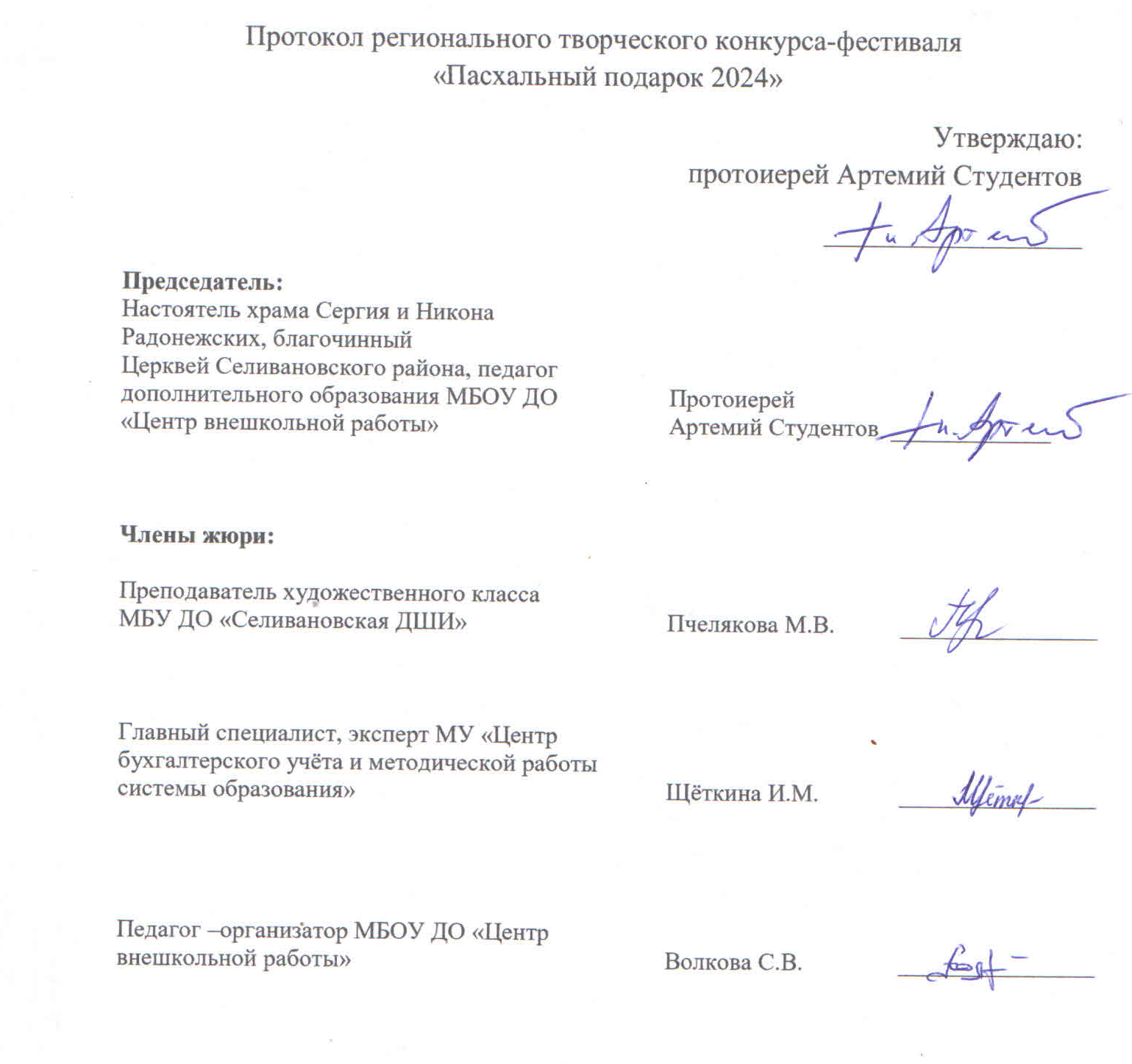 На конкурс фестиваль было представлено 123 работы из городов: Меленки, Вязники, Владимир, Муром, Суздаль и районов: Муромского, Ковровского, Юрьев Польского и СеливановскогоНоминация «Вышивка» 9-12 летНоминация «Вышивка» 9-12 лет1 местоФИО участника: Есиков МаксимНаименование организации: МБОУ «СОШ № 1 им. Героя Советского Союза Каманина Н.П.» г.Меленки
Руководитель: Бабенкова Наталья Федоровна2 местоФИО участника: Жерихова ВикторияНаименование организации: МБОУ ДО «Центр внешкольной работы»
Руководитель: Баратова Юлия Евгеньевна3 местоФИО участника: Якунина КаринаНаименование организации: МБОУ Волосатовская СОШРуководитель: Разумова Олеся ВалерьевнаДипломант в номинацииДипломант в номинацииФИО участника: Виташова МаргаритаНаименование организации: МБОУ ДО «Центр внешкольной работы»Руководитель: Баратова Юлия ЕвгеньевнаФИО участника: Виташова МаргаритаНаименование организации: МБОУ ДО «Центр внешкольной работы»Руководитель: Баратова Юлия ЕвгеньевнаФИО участника: Юркевский Георгий Наименование организации: ЧОУ «Православная гимназия имени преподобного Серафима Саровского» г. ВязникиРуководитель: Терешина Н.Н.ФИО участника: Юркевский Георгий Наименование организации: ЧОУ «Православная гимназия имени преподобного Серафима Саровского» г. ВязникиРуководитель: Терешина Н.Н.Номинация «Вышивка» 13-16 летНоминация «Вышивка» 13-16 лет2 местоФИО участника: Петухова АлександраНаименование организации: МБОУ ДО «Центр внешкольной работы»
Руководитель:Баратова Юлия Евгеньевна3 местоФИО участника: Кочеткова АнастасияНаименование организации: МБОУ ДО «Центр внешкольной работы»
Руководитель:Баратова Юлия ЕвгеньевнаНоминация «Пасхальное яйцо» 9 -12 летНоминация «Пасхальное яйцо» 9 -12 лет1 местоФИО участника: Шапошникова АгнияНаименование организации: ЧОУ "Муромская православная гимназия" Руководитель: Шаронова Анна Владимировна2 местоФИО участника: Ферапонтова КсенияНаименование организации: МБОУ ДО «Центр внешкольной работы»
Руководитель: Смирнова Марина Анатольевна3 местоФИО участника: Чубаров МихаилНаименование организации: ЧОУ "Муромская православная гимназия" Руководитель: Михайленко Елена АнатольевнаДипломант в номинацииДипломант в номинацииФИО участника: Хрущева АринаНаименование организации: МБОУ «Красногорбатская СОШ»Руководитель: Ефимова Елена ВладимировнаФИО участника: Хрущева АринаНаименование организации: МБОУ «Красногорбатская СОШ»Руководитель: Ефимова Елена ВладимировнаНоминация «Пасхальное яйцо» 13 - 16 летНоминация «Пасхальное яйцо» 13 - 16 лет1 местоФИО участника: Сухова ЕлизаветаНаименование организации: МБОУ ДО «Центр внешкольной работы»Руководитель: Смирнова Марина Анатольевна2 местоФИО участника: Вылегжанина АлександраНаименование организации: МБОУ ДО «Центр внешкольной работы»Руководитель: Смирнова Марина Анатольевна3 местоФИО участника: Хлопкова ВасилисаНаименование организации: МБОУ Новлянская СОШРуководитель: Куннова Галина Анатольевна3 местоФИО участника: Артемьева АннаНаименование организации: ЧОУ "Муромская православная гимназия" Руководитель: Федоткина Надежда МихайловнаНоминация «Пасхальная композиция» 9-12 летНоминация «Пасхальная композиция» 9-12 лет1 местоФИО участника: Шереметьева Арина Наименование организации: ЧОУ «Православная гимназия имени преподобного Серафима Саровского» г. ВязникиРуководитель: Киселёва М.А.2 местоФИО участника: Шапошникова АгнияНаименование организации: ЧОУ "Муромская православная гимназия" Руководитель: Шаронова Анна Владимировна3 местоФИО участника: Есиков СемёнНаименование организации: МБОУ «СОШ № 1 им. Героя Советского Союза Каманина Н.П.» г. Меленки
Руководитель: Бабенкова Наталья ФедоровнаДипломанты в номинацииДипломанты в номинацииФИО участника: Воронцова АннаНаименование организации: ЧОУ "Муромская православная гимназия" Руководитель: Федоткина Надежда МихайловнаФИО участника: Воронцова АннаНаименование организации: ЧОУ "Муромская православная гимназия" Руководитель: Федоткина Надежда МихайловнаФИО участника: Анфимов ЕгорНаименование организации: Красноушенский СКДЦРуководитель: Виноградова С.И.ФИО участника: Анфимов ЕгорНаименование организации: Красноушенский СКДЦРуководитель: Виноградова С.И.Номинация «Пасхальная композиция» 13-16 летНоминация «Пасхальная композиция» 13-16 лет1 местоФИО участника: Подсевалова АннаНаименование организации: МБОУ ДО «Центр внешкольной работы»Руководитель: Смирнова Марина Анатольевна2 местоФИО участника: Ремнев МатвейНаименование организации: МБОУ «Шевинская ООШ», Ковровского районаРуководитель: Антонова Анна Алексеевна3 местоФИО участника: Стрижак ВикторияНаименование организации: МБОУ «Чаадаевская СОШ»Руководитель: Нестерова Ольга Владимировна3 местоФИО участника: Каршов НикитаНаименование организации: МБОУ «Малышевская СОШ»Руководитель: Елискина Л.АДипломанты в номинацииДипломанты в номинацииФИО участника: Демидова ОльгаНаименование организации: ГКСОУ ВО «Ратисловская специальная (коррекционная) общеобразовательная школа-интернат»Руководитель: Тюшева Галина ГеннадьевнаФИО участника: Демидова ОльгаНаименование организации: ГКСОУ ВО «Ратисловская специальная (коррекционная) общеобразовательная школа-интернат»Руководитель: Тюшева Галина ГеннадьевнаНоминация «3Dпрофи» 9-12 летНоминация «3Dпрофи» 9-12 лет1 местоФИО участника: Кирилин ДанилаНаименование организации: МБОУ «Красногорбатская СОШ»Руководитель: Чижова Ирина Владимировна2 местоФИО участника: Жерихова ВасилисаНаименование организации: Центральная Районная библиотека МУК «ЦБС Селивановского района»Руководитель: Дятлова Марина Борисовна3 местоФИО участника: Соловьёв Евгений Наименование организации: Воскресная школа «Под покровом преподобного Сергия»
Руководитель: протоиерей Студентов А.ВДипломант в номинацииДипломант в номинацииФИО участника: Скрябин ГлебНаименование организации: МБОУ «Красногорбатская СОШ»Руководитель: Скрябин Алексей АлександровичФИО участника: Скрябин ГлебНаименование организации: МБОУ «Красногорбатская СОШ»Руководитель: Скрябин Алексей АлександровичНоминация «3Dпрофи» 13-16 летНоминация «3Dпрофи» 13-16 лет1 местоФИО участника: Богданова КристинаНаименование организации: НПО во имя свят. блг. князя Дмитрия Донского МБОУ ДО «Центр внешкольной работы»
Руководитель: протоиерей Студентов А.В.2 местоФИО участника: Сазуров ВладимирНаименование организации: МБОУ «Красногорбатская СОШ»Руководитель: Скрябин Алексей Александрович